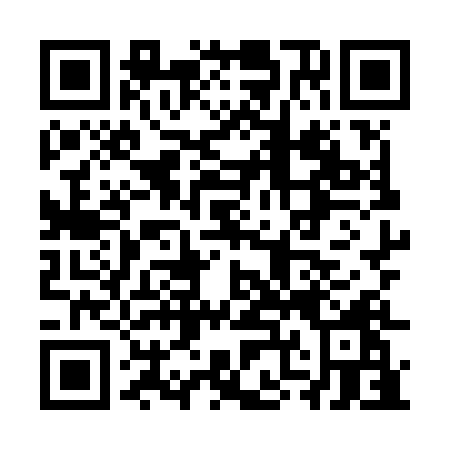 Ramadan times for Cacheu, Guinea BissauMon 11 Mar 2024 - Wed 10 Apr 2024High Latitude Method: NonePrayer Calculation Method: Muslim World LeagueAsar Calculation Method: ShafiPrayer times provided by https://www.salahtimes.comDateDayFajrSuhurSunriseDhuhrAsrIftarMaghribIsha11Mon6:046:047:141:144:347:157:158:2112Tue6:036:037:141:144:347:157:158:2113Wed6:036:037:131:144:337:157:158:2114Thu6:026:027:121:144:337:157:158:2115Fri6:016:017:121:134:327:157:158:2116Sat6:016:017:111:134:327:157:158:2117Sun6:006:007:101:134:317:157:158:2218Mon6:006:007:101:124:317:157:158:2219Tue5:595:597:091:124:307:157:158:2220Wed5:585:587:091:124:307:157:158:2221Thu5:585:587:081:124:297:167:168:2222Fri5:575:577:071:114:297:167:168:2223Sat5:565:567:071:114:287:167:168:2224Sun5:565:567:061:114:287:167:168:2225Mon5:555:557:051:104:277:167:168:2226Tue5:545:547:051:104:267:167:168:2227Wed5:535:537:041:104:267:167:168:2228Thu5:535:537:031:104:257:167:168:2229Fri5:525:527:031:094:247:167:168:2230Sat5:515:517:021:094:247:167:168:2331Sun5:515:517:011:094:237:167:168:231Mon5:505:507:011:084:227:167:168:232Tue5:495:497:001:084:227:167:168:233Wed5:495:497:001:084:217:167:168:234Thu5:485:486:591:074:207:167:168:235Fri5:475:476:581:074:207:167:168:236Sat5:475:476:581:074:197:167:168:237Sun5:465:466:571:074:187:167:168:238Mon5:455:456:561:064:187:167:168:249Tue5:445:446:561:064:177:167:168:2410Wed5:445:446:551:064:167:167:168:24